	                                      РЕШЕНИЕСовета сельского поселения Бишкаинский сельсовет муниципального района Аургазинский район  Республики БашкортостанО внесении изменений в решение Совета сельского поселения Бишкаинский сельсовет муниципального района Аургазинский район Республики Башкортостан от 23.05.2014 № 334 «Об утверждении Положения о бюджетном процессе в сельском поселении Бишкаинский  сельсовет муниципального района Аургазинский район Республики Башкортостан»В соответствии  с Федеральными  законами от 13.07.2020 № 192-ФЗ «О внесении изменений в Бюджетный кодекс Российской Федерации в связи с принятием Федерального закона "О государственном (муниципальном) социальном заказе на оказание государственных (муниципальных) услуг в социальной сфере", от 01.10.2020 № 311-ФЗ «О внесении изменений в Бюджетный кодекс Российской Федерации и  Федеральный закон «О приостановлении действия отдельных положений Бюджетного кодекса Российской Федерации и установлении особенностей исполнения бюджетов бюджетной системы Российской Федерации в 2020 году», от 15.10.2020 № 327-ФЗ «О внесении изменений в Бюджетный кодекс Российской Федерации и отдельные законодательные акты Российской Федерации и установлении особенностей исполнения бюджетов бюджетной системы Российской Федерации в 2021 году", в целях исполнения протеста прокурора Аургазинского района  от 29.03.2021 № 5-2021 на отдельные положения решения Совета сельского поселения Бишкаинский сельсовет муниципального района Аургазинский район Республики Башкортостан от 23.05.2014 № 334 Совет сельского поселения Бишкаинский сельсовет муниципального района Аургазинский район Республики Башкортостан РЕШИЛ:	внести следующие изменения в Положение о бюджетном процессе в сельском поселении Бишкаинский сельсовет муниципального района Аургазинский район Республики Башкортостан:1. пункт 1  статьи 14 Положения изложить в следующей редакции:«Субсидии юридическим лицам (за исключением субсидий государственным (муниципальным) учреждениям), индивидуальным предпринимателям, а также физическим лицам - производителям товаров, работ, услуг предоставляются на безвозмездной и безвозвратной основе в целях возмещения недополученных доходов и (или) финансового обеспечения (возмещения) затрат в связи с производством (реализацией) товаров (за исключением подакцизных товаров, кроме автомобилей легковых и мотоциклов, алкогольной продукции, предназначенной для экспортных поставок, винограда, винодельческой продукции, произведенной из указанного винограда: вин, игристых вин (шампанских), ликерных вин с защищенным географическим указанием, с защищенным наименованием места происхождения (специальных вин), виноматериалов), выполнением работ, оказанием услуг.».2. Абзац первый пункта 1  статьи 15 Положения изложить в следующей редакции:«В бюджете сельского поселения предусматриваются субсидии бюджетным и автономным учреждениям на финансовое обеспечение выполнения ими государственного (муниципального) задания, в том числе в рамках исполнения государственного (муниципального) социального заказа на оказание государственных (муниципальных) услуг в социальной сфере, рассчитанные с учетом нормативных затрат на оказание ими государственных (муниципальных) услуг физическим и (или) юридическим лицам и нормативных затрат на содержание государственного (муниципального) имущества.».3. Обнародовать настоящее Решение на информационном стенде в здании администрации сельского поселения и разместить в установленном порядке на официальном сайте сельского поселения Бишкаинский  сельсовет муниципального района Аургазинский район Республики Башкортостан в сети «Интернет».4. Настоящее Решение вступает в силу со дня его официального опубликования.Глава сельского поселения	                                                 В.А. Евстафьев	с.Бишкаин	28 апреля 2021г.№ 136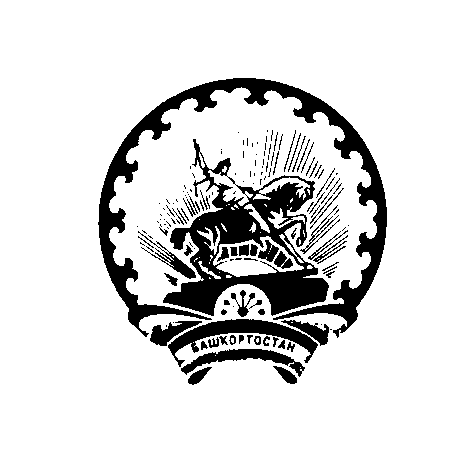 Башkортостан РеспубликаhыАуырғазы районы муниципаль районыныn Бишkайын ауыл советы ауыл билeмehе Советы  Совет Сельского поселения    Бишкаинский сельсовет муниципального района Аургазинский район     Республики Башкортостан